Cuando las primeras sondas tomaron contacto con nuestro satélite, se introdujo en nuestro lenguaje el término alunizaje por analogía con aterrizaje. En nuestra opinión dicha introducción fue un error motivado por la confusión entre tierra (en su significado de «suelo» o «piso») y Tierra (nuestro planeta). Aterrizaje se refiere al primer caso, como queda claro en la definición de aterrizar del DRAE («posarse, tras una maniobra de descenso, sobre tierra firme o sobre cualquier pista o superficie que sirva a tal fin»), y no al segundo. La introducción de alunizaje además impulsa por analogía a la construcción de términos innecesarios y antiestéticos como amartizaje, avenusizaje, atitanizaje o asteroidizaje.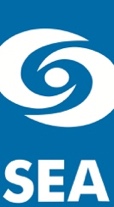 La acción de posarse sobre la superficie lunar es un aterrizaje en la Luna. Conviene evitar la palabra alunizaje y su familia.